ЧЕРКАСЬКА МІСЬКА РАДА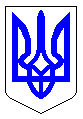 ЧЕРКАСЬКА МІСЬКА РАДАВИКОНАВЧИЙ КОМІТЕТРІШЕННЯВід 16.06.2021 № 568Про затвердження акту прийому-передачіна баланс КП  «Черкасиводоканал» зовнішньоїмережі водопостачання та водовідведення до житлового будинку по вул. Козацькій, 1/2              На виконання рішення Черкаської міської ради від 27.04.2021 № 5-222 «Про передачу у комунальну власність зовнішніх інженерних мереж водопостачання та  водовідведення до житлового будинку по вул.  Козацька, 1/2», розглянувши акт прийому-передачі на баланс КП  «Черкасиводоканал» зовнішньоїмережі водопостачання та водовідведення до житлового будинку по вул. Козацькій, 1/2, відповідно до ст. 29 Закону України «Про місцеве самоврядування в Україні» виконавчий комітет Черкаської міської ради ВИРІШИВ:      1. Затвердити акт прийому-передачі на баланс комунальному підприємству «Черкасиводоканал» Черкаської міської ради зовнішню  мережу водопостачання та  водовідведення до житлового будинку по вул. Козацькій, 1/2 (додається).     2.  Контроль за виконанням рішення покласти на директора департаменту економіки та розвитку Черкаської міської ради Удод І.І.Міський голова                                                                                      А В. Бондаренко                                                                                                   ЗАТВЕРДЖЕНО                                                                                                   рішення виконавчого                                                                                                   комітету                                                                                                   Черкаської міської ради                                                                                                   від ____________№____АКТприйому-передачі на баланс КП  «Черкасиводоканал» зовнішньоїмережі водопостачання та водовідведення до житлового  будинку по вул. Козацькій, 1/2             На виконання рішення Черкаської міської ради від 27.04.2021 № 5-222 «Про передачу у комунальну власність зовнішніх інженерних мереж водопостачання та  водовідведення до житлового будинку по вул.  Козацькій, 1/2» комісія, що утворена відповідно до рішення виконавчого комітету Черкаської міської ради від 25.05.2021 № 507 «Про утворення комісії для прийому-передачі на баланс КП  «Черкасиводоканал» зовнішньої мережі водопостачання та водовідведення до житлового будинку по вул. Козацькій, 1/2 у складі:         Голова комісії: Тищенко С.О. – перший заступник міського голови з питань діяльності виконавчих органів ради.Члени комісії: Гордієнко Я.М. – заступник начальника управління – начальник відділу обліку комунального майна управління власністю департаменту економіки та розвитку Черкаської міської ради; Гончаренко О.В. – головний інженер КП «Черкасиводоканал»; Хлусевич Л.Т. – головний бухгалтер КП «Черкасиводоканал»; Литвиненко П.Ю. – начальник цеху мереж водопостачання та водовідведення КП «Черкасиводоканал»;  Гапич С.В. – начальник виробничо-технічного відділу КП «Черкасиводоканал»;  Ковальчук С.В. – директор ТОВ «Будівельна компанія «Перлина Дніпра» (за згодою), провела роботу по прийому-передачі на баланс КП  «Черкасиводоканал» зовнішньої мережі водопостачання та водовідведення до житлового будинку по вул. Козацькій, 1/2 та встановила:1. Загальні відомості Складовими частинами В1 - мережі холодного водопостачання до житлового будинку по вул. Козацькій, 1/2 є:труба ПЕ 100  SDR17 діаметром 110х6,6 мм PN 10 протяжністю - 10 м;засувка фланцева з обгумованим клином ДУ 100 мм – 1 шт.;гідрант пожежний Н=1,5 м – 1 шт.Складовими частинами К1 – мережі водовідведення до житлового будинку по вул. Козацькій, 1/2 є:труба каналізаційна гофрована DN 160 мм   SN 8 протяжністю – 83 м;труба каналізаційна гофрована DN 200 мм   SN 8 протяжністю – 186 м;колодязі залізобетонні діаметром 1,5 м   - 1 шт.;колодязі залізобетонні діаметром 1,0 м – 9 шт.         Стан мереж водопостачання та водовідведення до житлового будинку по вул. Козацькій, 1/2 - відмінний.                                                  2. Вартість мереж            Згідно ЗВІТУ № 21-008 « Про проведення незалежної оцінки ринкової вартості мереж холодного водопостачання та водовідведення, що підведені до житлових будинків по вул. Козацькій, 1/2, м. Черкаси» загальна вартість мереж холодного водопостачання та водовідведення до житлового будинку по                     вул. Козацькій, 1/2 складає: 331430,00 (триста тридцять одна тисяча чотириста тридцять) гривень 00 копійок без ПДВ, в тому числі:мережі водопостачання – 34940,00 грн. без ПДВ;мережі водовідведення – 296490,00 грн. без ПДВ. Відображене в акті прийнято.Голова комісії:                                                                                  С.О. ТищенкоЧлени комісії:                                                                                   Я.М. Гордієнко                                                                                                            О.В. Гончаренко                                                                                                            Л.Т. Хлусевич                                                                                                            П.Ю. Литвиненко                                                                                                             С.В. Гапич                                                                                                             С.В. Ковальчук